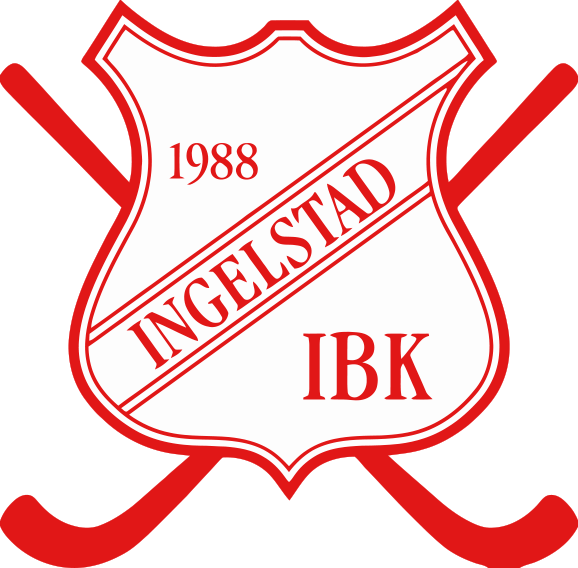 Information om laget.seVi har valt att använda oss av laget.se som verktyg för kommunikation och administration. För att få ut så mycket som möjligt av det har vi satt upp några regler för hur vi ska använda systemet.Reglerna finns som en guide för den person som är ansvarig för laget.se i respektive lag.Ska uppfyllas av alla lagFöljande punkter är nyckeln till att vårt arbete med laget.se kommer att fungera bra.1. Lägg in alla spelare under Medlemmar. OBS! Lägg endast till mobiltelefon och e-post om spelaren har egen mobil och egen e-post, annars lämna tomt till den dagen spelaren skaffar egen mobil och egen e-post.2. Lägg in minst en förälder per spelare. Lägg till som egen medlem och välj rollen Förälder, koppla sen föräldern till aktuell spelare.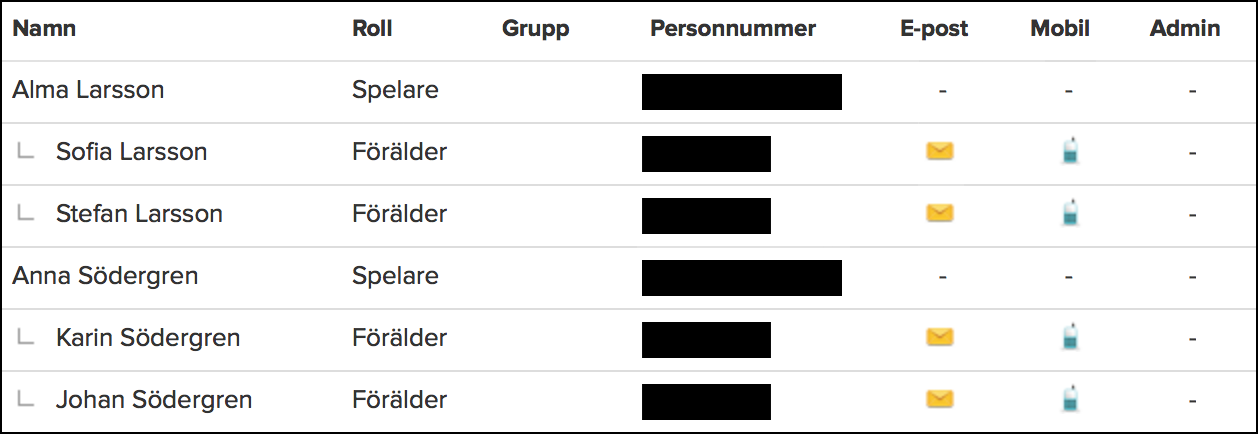 Så här ser en korrekt medlemslista ut. Både spelare och föräldrar är upplagda som egna medlemmar. Observera att fält för mobil och e-post på spelaren lämnas tomt om spelaren saknar detta. Fyll aldrig på med förälderns kontaktuppgifter på spelarens användarkonto.3. Lägg in alla träningar, matcher och övriga aktiviteter i kalendern. Lägg till dessa under Aktiviteter.4. Närvarorapportera alla aktiviteter löpande under säsongen. Ni behöver bara närvarorapportera aktiviteterna i laget.se.5. Skapa nyheter löpande för att göra sidan informativ och intressant att besöka.ÖnskemålUtöver föregående punkter finns ett antal till punkter som gör att vi får ännu mer ut av laget.se.1. Lägg upp videoklipp och album från era aktiviteter.
2. Lägg upp båda föräldrarna som medlemmar med telefon och e-post och koppla till aktuell spelare.
3. Försök att få så många som möjligt att ladda hem och använda laget.se-appen. Alla som har e-post på sitt konto på laget.se kan logga in. Att fler använder appen gör ert ledararbete lättare och underlättar för föräldrar och spelare.
4. Dela nyheter, videoklipp och annat på Facebook för större spridning. Uppmana gärna spelare och föräldrar.Har ni frågor om laget.se går det att kontakta dem på support@laget.se eller 019-15 44 00.Lycka till!www.laget.se/ingelstad